SABATO 1 APRLE 2017*/**/***/****/*****  ricognizione unicaIl comitato organizzatore NON RISPONDE di eventuali furti e/o danni subiti nei parcheggi o nelle scuderie in quanto la scuderizzazione NON è obbligatoria .!! PARCHEGGI E SCUDERIE NON CUSTODITI !!MAGGIOREInizio ore   8.00C 135 tempo *Circa ore   8.05C 130 tempo *Circa ore   8.20C 125 tempo *Circa ore   8.40C 120 fasi c. **Circa ore   9.00C 115 fasi c. **Circa ore 10.30LP 40 ***Circa ore 11.00LP50 ***Circa ore 11.20L 60 ***Circa ore 12.30L 70 ****Circa ore 13.20B 80 ****Circa ore 14.30B 90 *****Circa ore 15.40B 100 tempo *****Circa ore 17.30B 110 tempo *****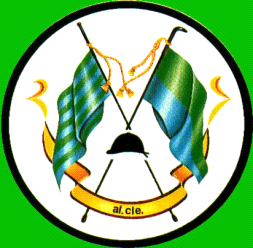 